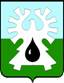 МУНИЦИПАЛЬНОЕ ОБРАЗОВАНИЕ ГОРОД УРАЙ			  Ханты-Мансийский автономный округ-ЮграАДМИНИСТРАЦИЯ ГОРОДА УРАЙФинансово-экономическое обоснованиек проекту постановления администрации города Урай«О внесении изменений в  муниципальную программу «Развитие жилищно-коммунального комплекса и повышение энергетической эффективности в городе Урай на 2019 - 2030 годы»            Проект постановления администрации города Урай «О внесении изменений в муниципальную программу «Развитие жилищно-коммунального комплекса и повышения энергетической эффективности в городе Урай» на 2019-2030 годы разработан в соответствии с Порядком принятия решения о разработке муниципальных программ муниципального образования городской округ город Урай, их формирования, утверждения и реализации, утвержденным постановлением администрации города Урай от 25.06.2019 года №1524 «О муниципальных программах муниципального образования городской округ город Урай».           1. Данным проектом постановления предлагается внести изменения в объёмы финансирования мероприятий муниципальной программы на 2020 год в таблицу 2 «Распределение финансовых ресурсов  муниципальной программы» на основании решения  Думы города Урай  от 29.06.2020 №48 «О внесении изменений в бюджет городского округа город Урай на 2020 год и на плановый период 2021 и 2022 годов»; приказа Комитета по финансам администрации города Урай от 17.07.2020 №56-од «О внесении изменений в сводную бюджетную роспись» , приказа Комитета по финансам администрации города Урай от 31.07.2020  № 62-од «О внесении изменений в сводную бюджетную роспись», приказа Комитета по финансам администрации города Урай от 19.08.2020  № 69-од «О внесении изменений в сводную бюджетную роспись».Изменения затронули следующие пункты муниципальной программы:п. 1.1. «Организация содержания дорожного хозяйства» - увеличен объём финансирования в  2020 году  за счёт средств местного бюджета  на сумму  1 069,5  тыс. руб.Данная сумма направлена на приобретение модулей ожидания общественного транспорта.п. 1.2. «Организация содержания мест массового отдыха населения»- уменьшен объём финансирования в  2020 году  за счёт средств местного бюджета  на сумму  1,4 тыс. руб. Данная сумма перераспределена на муниципальную программу «Капитальный ремонт и реконструкция систем коммунальной инфраструктуры города Урай» на 2014-2020 годы для выполнения работ по капитального ремонта напорного канализационного коллектора от КНС-2 до КНС-3, напорного коллектора от КНС-3 до КОС, участков напорных коллекторов от КК №Н-10 до КК№-1.п. 1.5. «Организация содержания и обустройство объектов благоустройства»- уменьшен   объём финансирования в 2020 году  за счёт средств местного бюджета  на  сумму   420,0 тыс. руб в том числе:- произведена корректировка плановых назначений в сторону уменьшения  в сумме 100,0 тыс. руб. Данная сумма перераспределена  на муниципальную программу «Капитальный ремонт и реконструкция систем коммунальной инфраструктуры города Урай» для выполнения работ по актуализации схем теплоснабжения; - произведена корректировка плановых назначений в сторону уменьшения  в сумме 216,5 тыс.руб. Данная сумма перераспределена на муниципальную программу «Развитие транспортной системы города Урай» на 2016-2020 годы для выполнения работ по установке перильного  ограждения  по ул. Яковлева;- произведена корректировка плановых назначений в сторону уменьшения  в сумме 108,4 тыс.руб. Данная сумма перераспределена на муниципальную программу «Развитие транспортной системы города Урай» на 2016-2020 годы для выполнения работ по ремонту автомобильных дорог;- произведена корректировка плановых назначений в сторону уменьшения  в сумме 13,0 тыс. руб. Данная сумма перераспределена на муниципальную программу «Капитальный ремонт и реконструкция систем коммунальной инфраструктуры города Урай» на 2014-2020 годы для выполнения работ по капитальному  ремонту напорного канализационного коллектора от КНС-2 до КНС-3, напорного коллектора от КНС-3 до КОС, участков напорных коллекторов от КК №Н-10 до КК№-1;- произведена корректировка плановых назначений в сторону увеличения  в сумме 466,5 тыс.руб. Данная сумма направлена на выполнение работ по установке искусственных дорожных неровностей в районе автостоянки мкр. Западный, в районе пешеходного перехода по ул. Маяковского д.15, в районе проезда вдоль детского сада «Умка», вдоль проезда в районе школы №6, вдоль детского городка в районе здания «Силуэт» мкр. 2, д. 70;- произведена корректировка плановых назначений в сторону увеличения  в сумме 30,0 тыс.руб. Данная сумма направлена на выполнение работ по реставрации надписей Почетный гражданин города Урай на гранитном Мемориале;- произведена корректировка плановых назначений в сторону уменьшения  в сумме 478,6 тыс.руб. Данная сумма перераспределена на мероприятие 1.10. «Снос аварийных многоквартирных жилых домов» для выполнения работ по сносу строений,  разборке конструкций, вывозу строительного мусора и отсыпке участка под домом песком по адресу: город Урай, мкр. 1Г, дом 21.            п. 1.9. «Обеспечение деятельности МКУ «УЖКХ г.Урай» уменьшен  объём финансирования в 2020 году  за счёт средств местного бюджета на сумму  400,0 тыс.руб.            п. 1.10. «Снос аварийных многоквартирных жилых домов» - увеличен   объём финансирования в 2020 году  за счёт средств местного бюджета на сумму  830,5 тыс. руб. Данная сумма направлена на выполнение работ по сносу строений,  разборке конструкций, вывозу строительного мусора и отсыпке участка под домом песком по адресу: город Урай, мкр. 1Г, дом 21.С учётом  внесённых изменений  общий объем финансирования программы составляет    2 447 373,2  тыс. руб., в том числе за счет средств местного бюджета -   2 376 257,3   тыс. руб.,  за счет средств окружного бюджета -  71 115,9  тыс. руб.        2. В строку 4 паспорта муниципальной программы добавлен  Соисполнитель 4 – Органы администрации города Урай.        3. В строку 11 паспорта муниципальной программы внесены изменения по объёмам финансирования на 2020 год.        4. В таблице 2 «Распределение финансовых ресурсов муниципальной программы» мероприятие 1.1. «Организация содержания дорожного хозяйства» изложено в новой редакции с добавлением нового  соисполнителя Органа администрации города Урай: «Отдел дорожного хозяйства и транспорта администрации города Урай».        5. В таблице 2 «Распределение финансовых ресурсов муниципальной программы» мероприятие 1.8. «Предоставление субсидий на возмещение недополученных доходов организациям, осуществляющим реализацию населению сжиженного газа по розничным ценам» изложено в новой редакции с добавлением нового  соисполнителя Органа администрации города Урай: «Отдел по учету и отчетности администрации города Урай».Данные изменения соответствуют целям, и задачам, и не приведут к ухудшению плановых значений целевых показателей.Заместитель главы города Урай                                                                                      А.Ю. АшихминИсполнитель:Ведущий экономист  ПЭО МКУ «УЖКХ города  Урай»Волокитина А.С.. тел 2-84-61 (381)628285, микрорайон 2, дом 44,  г.Урай,тел. 2-33-89,2-44-82Ханты-Мансийский автономный округ-Югра,факс(34676) 2-21-40                                                          Тюменская областьE-mail: adm@uray.ru